Педагогическая идея«Пальчиковая нейрогимнастика как элемент разминкина уроках математики для детей с ОВЗ»Составил: Оленёва К. Ю., учитель математики КГБОУ «Барнаульская школа-интернат № 5».г. Барнаул, 2023 г.Педагогическая идея:«Пальчиковая нейрогимнастика как элемент разминки на уроках математики для детей с ОВЗ».Структура урока ФГОС ООО для детей с умственной отсталостью предполагает проведение разминки на занятиях по различным предметам. Разминка позволяет снять физическое и эмоциональное напряжение, организовать смену деятельности на уроке, активизировать внимание обучающихся и повысить способности к изучаемому материалу.При подготовке к урокам математики для детей с умственной отсталостью, я часто использую пальчиковую нейрогимнастику, так как именно этот вид гимнастики позволяет наиболее эффективно выполнить функцию разминки, сделать изучение математики детьми с умственной отсталостью понятнее и доступнее.О нейрогимнастике, её пользе и методике и технике применения на уроках при работе с детьми с ОВЗ я составила буклет. Данная разработка станет хорошим помощником учителям-дефектологам, логопедам и психологам в работе с детьми в качестве разминки или комплексных занятий. Применять буклет можно как в электронном виде, так и распечатанном.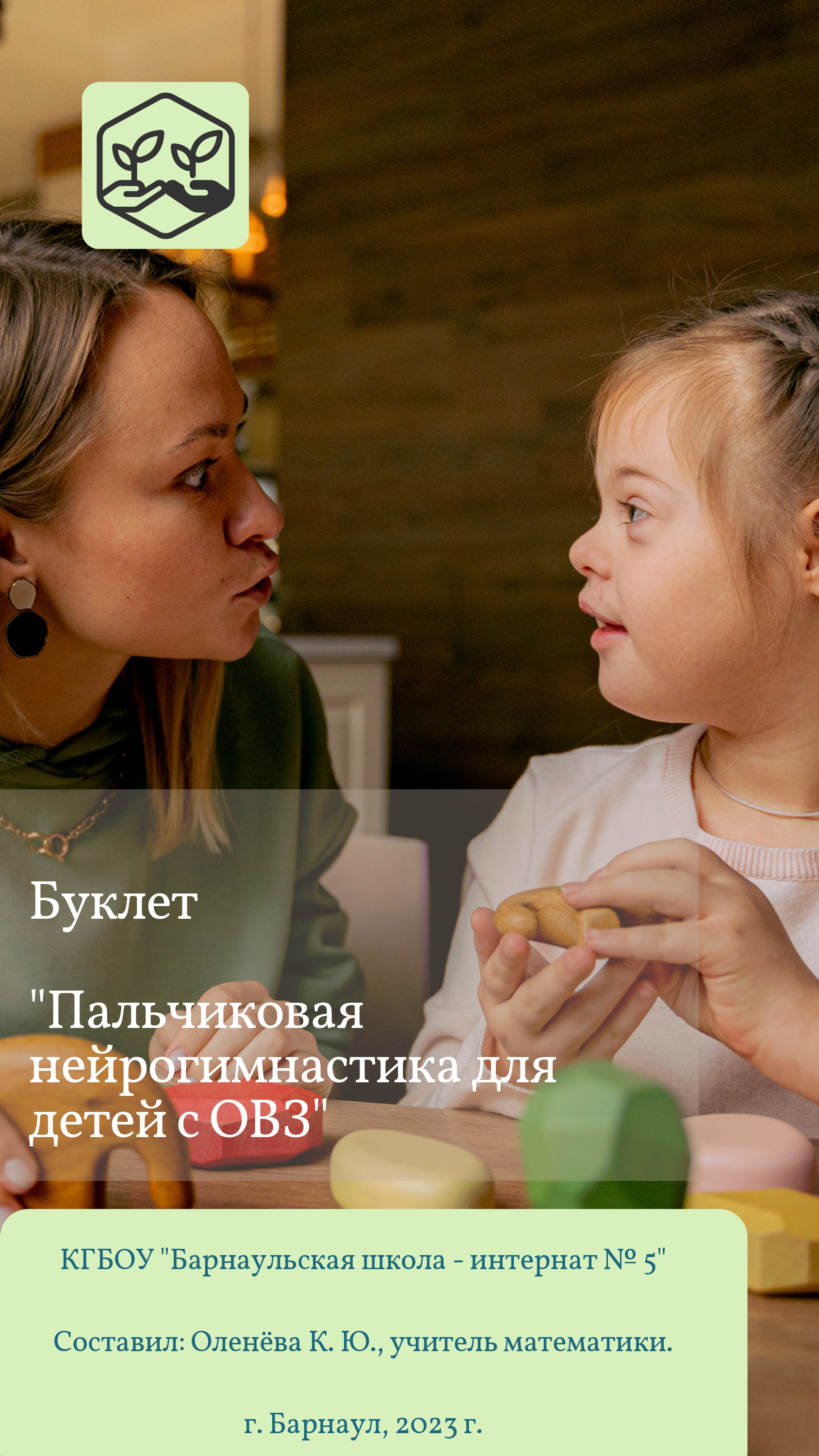 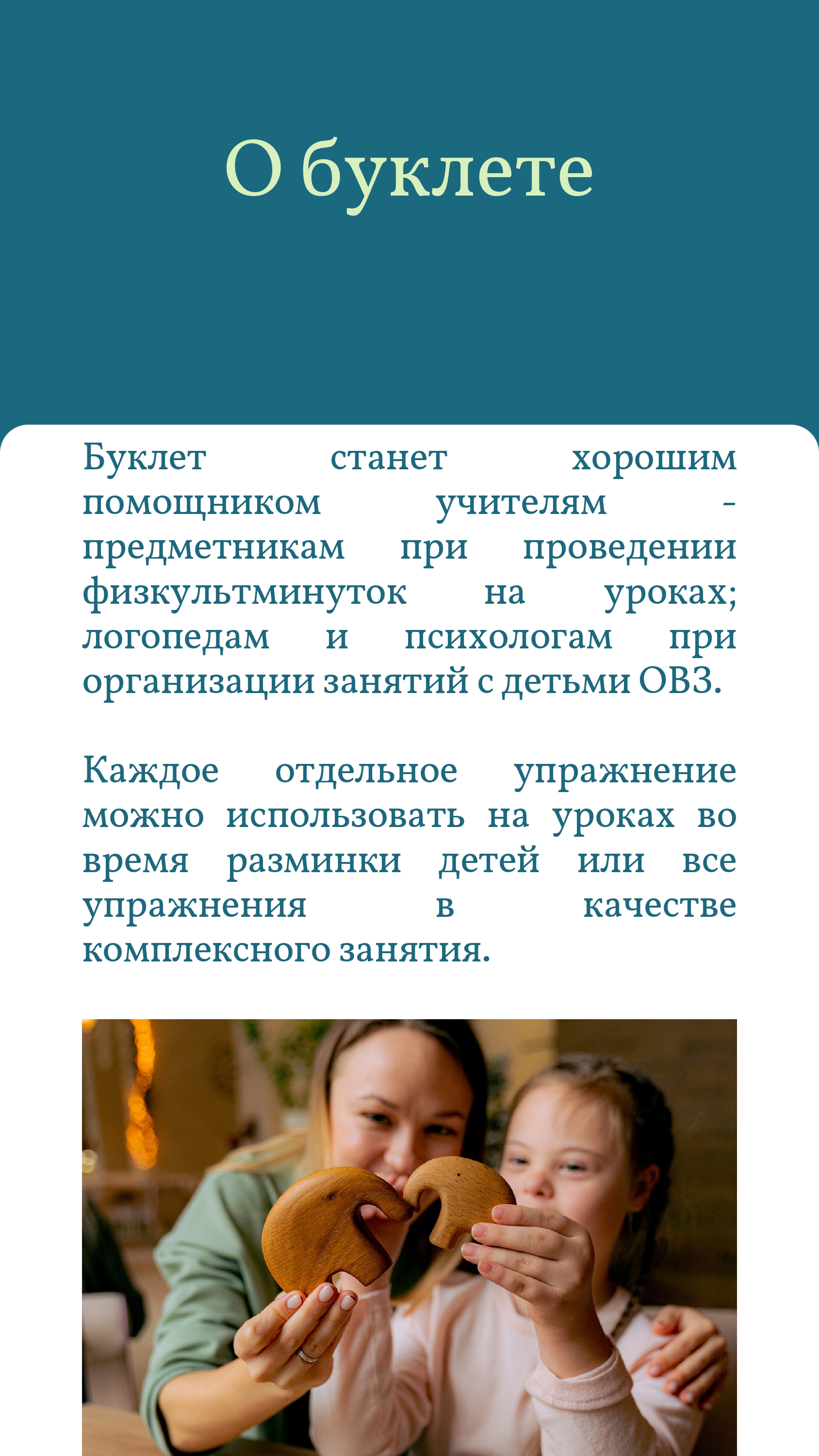 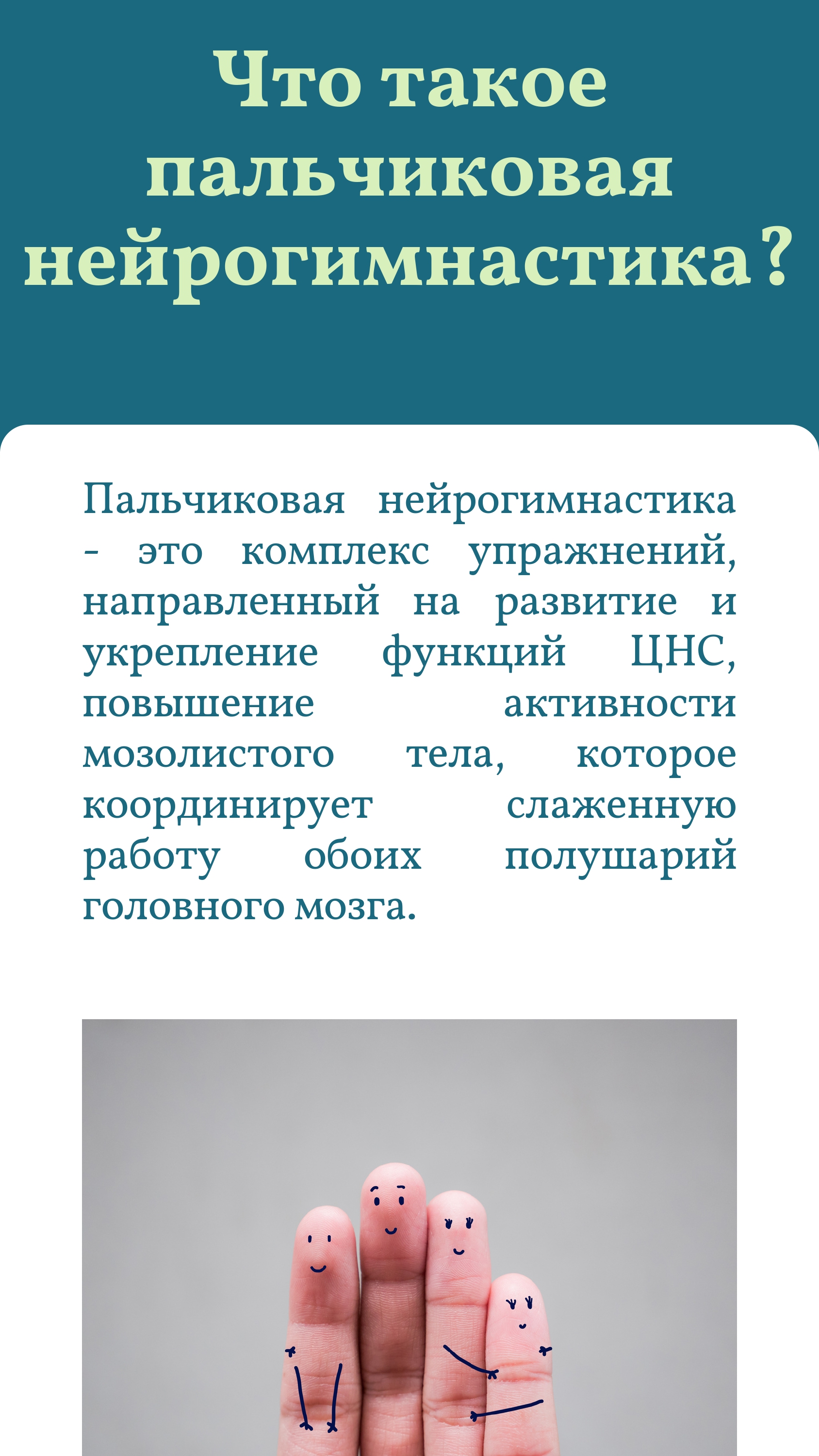 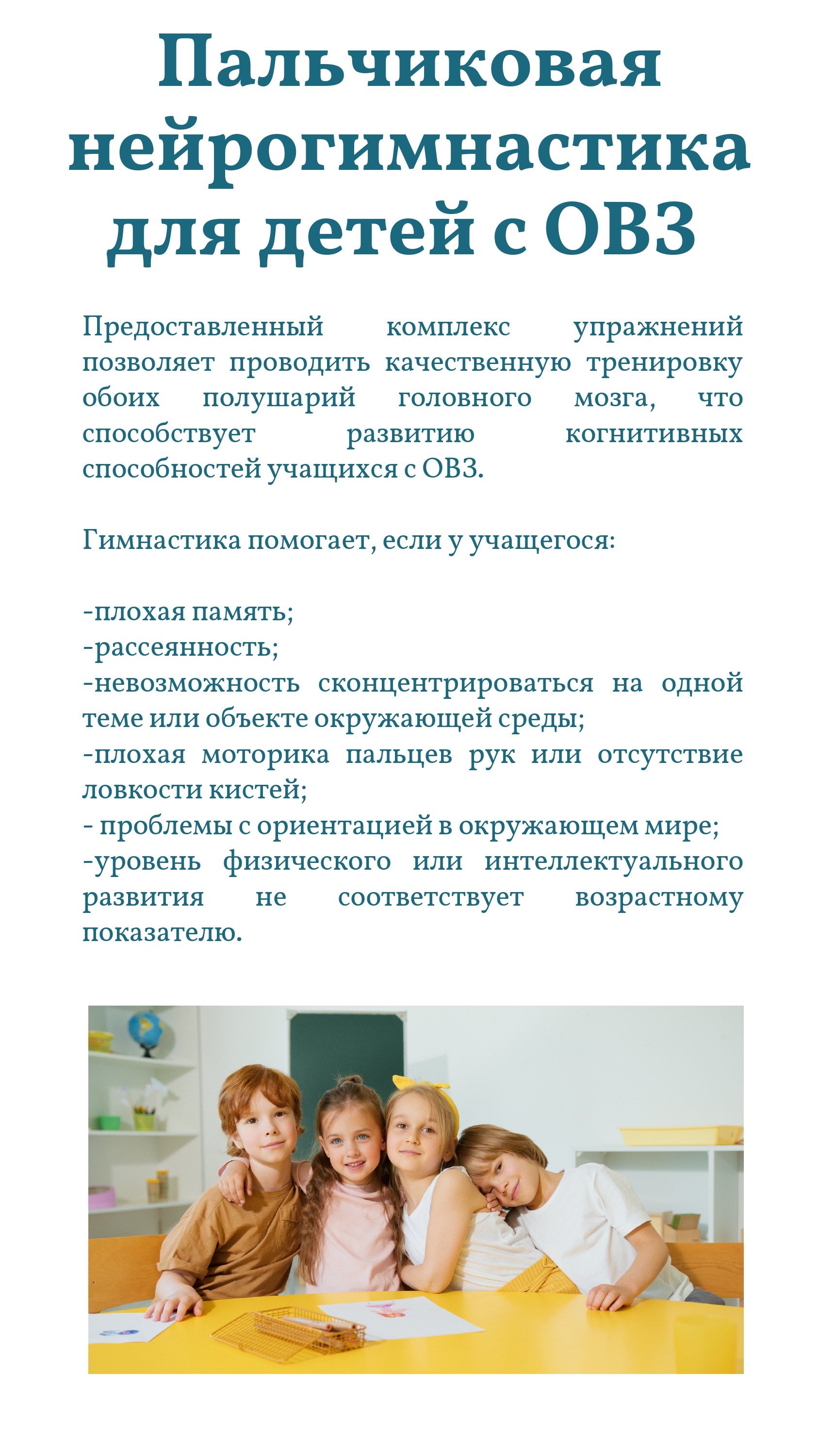 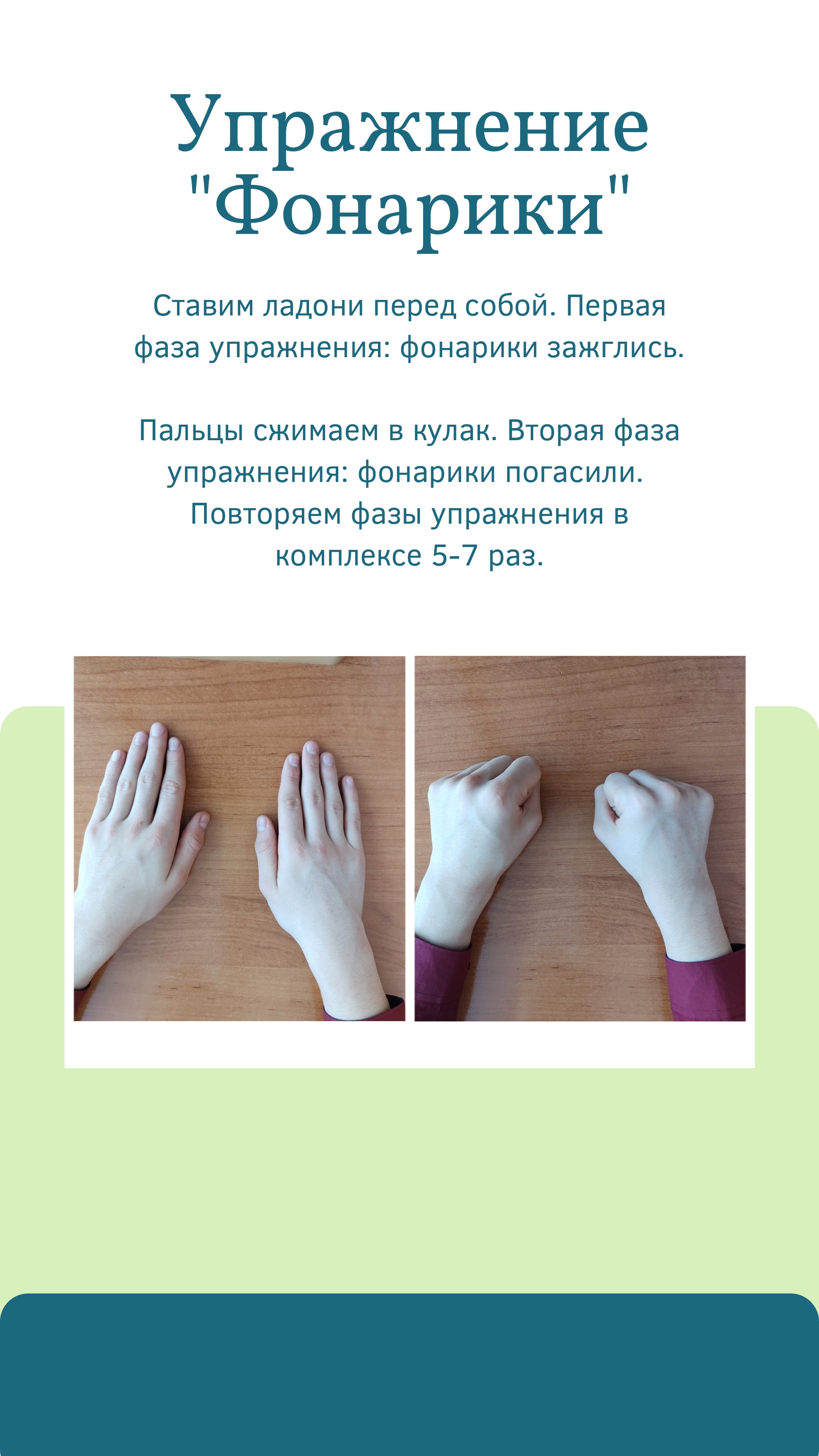 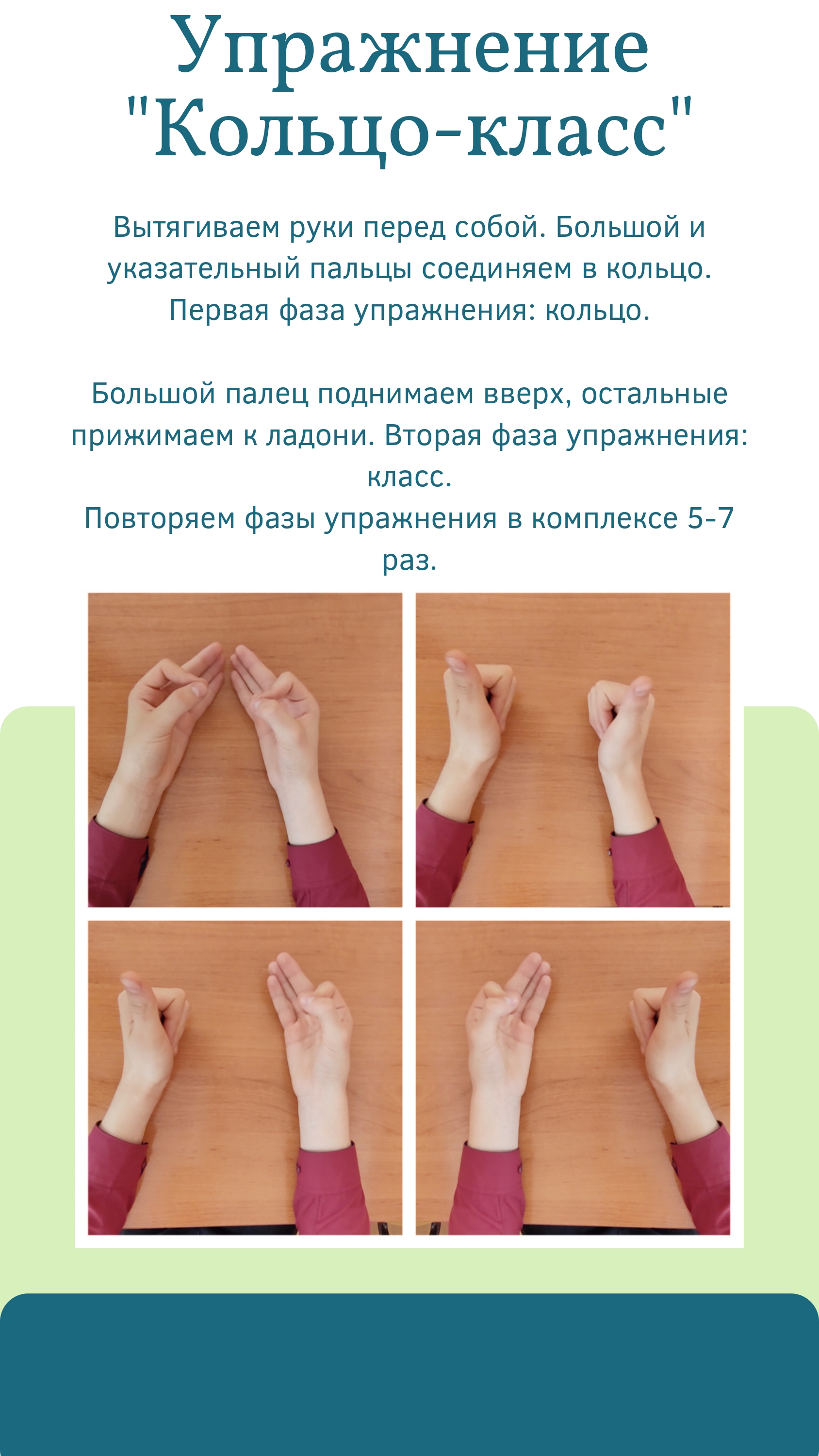 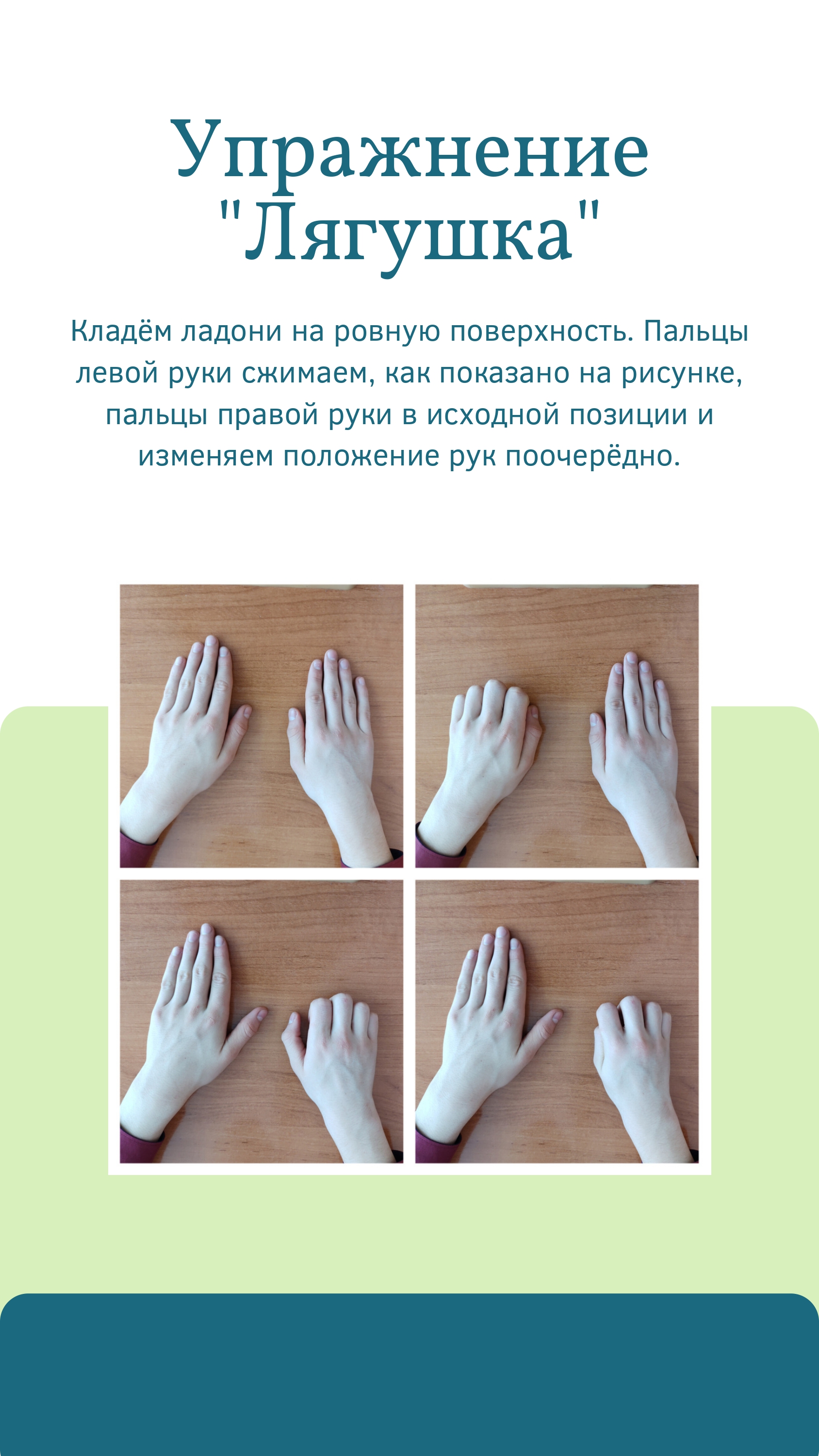 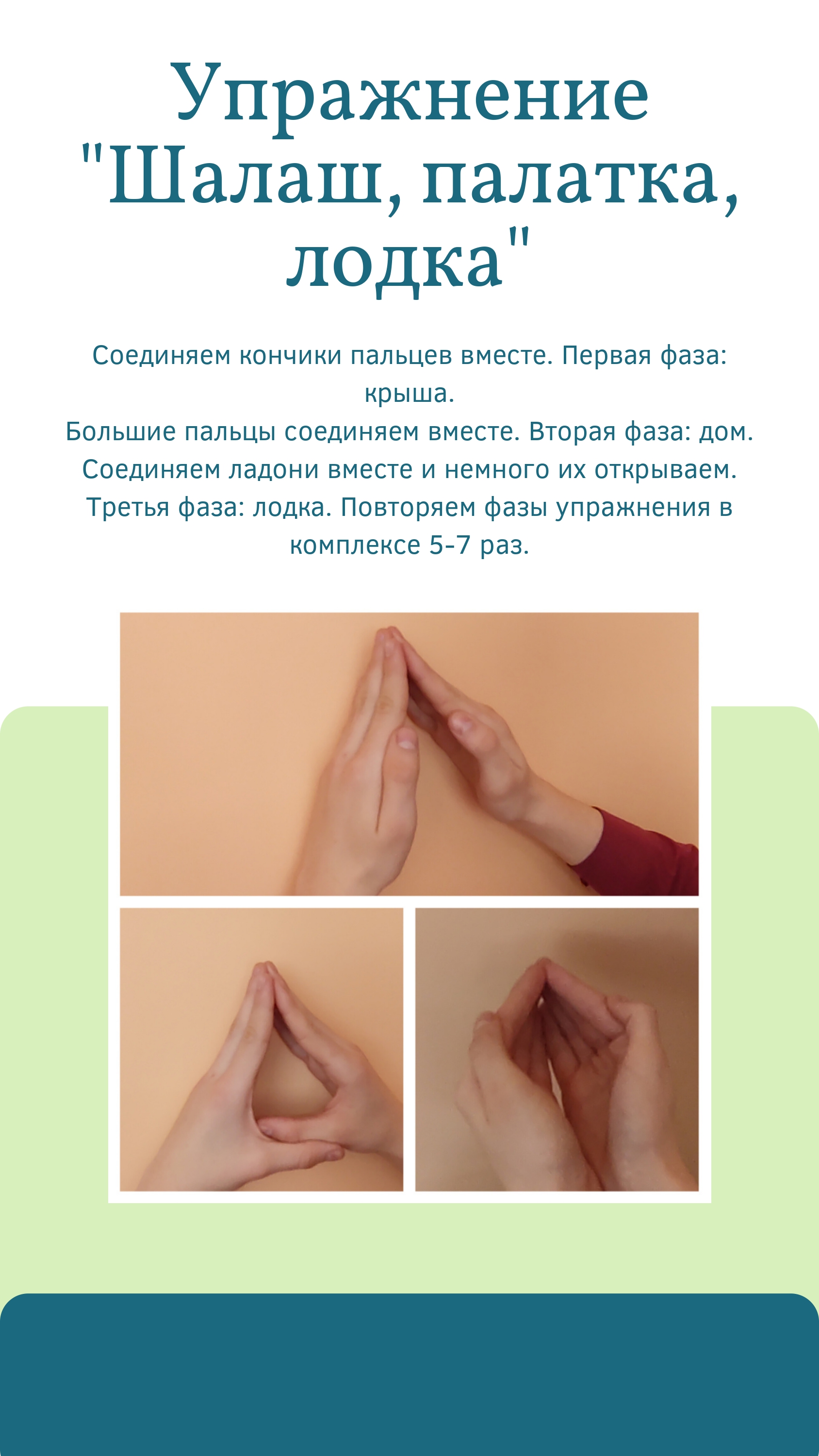 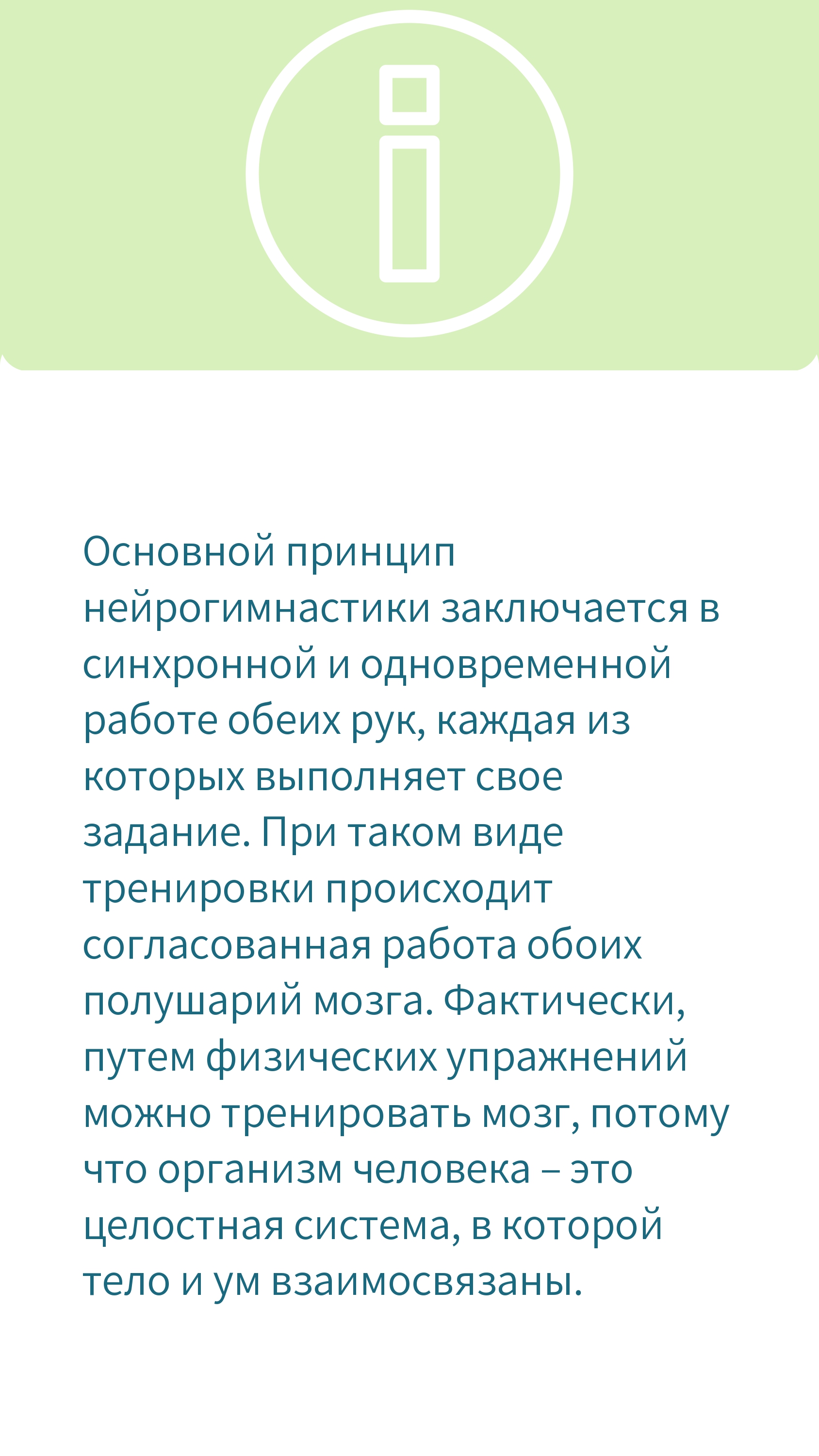 